SENATE TO MEET AT 10:30 A.M. TODAY	NO.  1CALENDAROF THESENATEOF THESTATE OF SOUTH CAROLINAREGULAR SESSION BEGINNING TUESDAY, JANUARY 10, 2023_______________WEDNESDAY, JANUARY 11, 2023Wednesday, January 11, 2023INVITATIONSThursday, January 12, 2023 - 8:00 - 10:00amMembers and Staff, Breakfast, Blatt 112, by the Bleeding Disorders Association of South Carolina(Accepted-January 4, 2023)Tuesday, January 17, 2023 - 5:30 - 7:00pmMembers and Staff, Reception, Bourbon 1214 Main St., by The South Carolina Craft Distillers Guild(Accepted-January 4, 2023)Tuesday, January 17, 2023 - 6:00 - 9:00pmMembers and Staff, Reception, Columbia Convention Center, by Lexington County(Accepted-January 4, 2023)Tuesday, January 17, 2023 - 5:00 - 7:00pmMembers, Dinner, USC Alumni Center, by FYI-South Carolina Chamber of Commerce(Accepted-January 4, 2023)Wednesday, January 18, 2023 - 8:00 - 10:00amMembers and Staff, Breakfast, Blatt 112, by the South Carolina DREAM TEAM Social Justice Coalition(Accepted-January 4, 2023)Wednesday, January 18, 2023 - 11:30am -2:00pmMembers and Staff, Luncheon, Blatt 112, by the South Carolina Student Loan Corporation(Accepted-January 4, 2023)Wednesday, January 18, 2023 - 5:00 - 7:00pmMembers, Reception, Palmetto Club, by the South Carolina Design Construction(Accepted-January 4, 2023)Thursday, January 19, 2023 - 8:00 - 10:00amMembers, Breakfast, Blatt 112, by the South Carolina Association of Special Purpose Districts(Accepted-January 4, 2023)Tuesday, January 24, 2023 - 5:30 - 8:00pmMembers and Staff, Reception, Bourbon 1214 Main St., by the Conservation Voters of South Carolina(Accepted-January 4, 2023)Tuesday, January 24, 2023 - 6:00 - 8:00pmMembers and Staff, Reception, Palmetto Club, by the Wine and Spirit Wholesalers Association of South Carolina(Accepted-January 4, 2023)Wednesday, January 25, 2023 - 8:00 - 10:00amMembers and Staff, Breakfast, Blatt 112, by the South Carolina EMS Association(Accepted-January 4, 2023)Wednesday, January 25, 2023 - 11:30am - 2:00pmMembers, Luncheon, Blatt 112, by the Wil Lou Gray Opportunity School(Accepted-January 4, 2023)Wednesday, January 25, 2023 - 5:00 -7:00pmMembers and Staff, Reception, Atrium,Truist Building 1201 Main St., by the South Carolina Bar Association(Accetped-January 4, 2023)Thursday, January 26, 2023 - 8:00 - 10:00amMembers, Breakfast, Blatt 112, by the South Carolina Emergency Management Association(Accepted-January 4, 2023)Tuesday, January 31, 2023 - 5:00 - 7:00pmMembers, Reception, Capital City Club, by the South Carolina Economic Developers’ Association(Accepted-January 4, 2023)Tuesday, January 31, 2023 - 5:30 - 8:00pmMembers and Staff, Reception, Capitol Center Lobby 1201 Main Street, by the City of Columbia(Accepted-January 4, 2023)UNCONTESTED LOCALSECOND READING BILLSS.	335--Senator Davis:  TO AMEND SECTION 3 OF ACT 596 OF 1969, AS LAST AMENDENDED BY ACT 124 OF 2003, RELATING TO THE MEMBERSHIP OF THE HILTON HEAD NO. 1 PUBLIC SERVICE DISTRICT COMMISSION, TO PROVIDE FOR SEVEN APPORTIONED ELECTION DISTRICTS, AND TO PROVIDE FOR THE ELECTION OF CANDIDATES IN 2024 AND 2026.(Without reference--January 10, 2023)S.	360--Senator Sabb:  AN ACT TO AMEND ACT 402 OF 2002, AS AMENDED, RELATING TO THE WILLIAMSBURG COUNTY SCHOOL DISTRICT BOARD OF TRUSTEES, SO AS TO REQUIRE CANDIDATES SEEKING ELECTION TO SUBMIT A STATEMENT OF CANDIDACY RATHER THAN SIGNED POSITIONS.(Without reference--January 10, 2023)MOTION PERIODSENATE CALENDAR INDEXS. 335	3S. 360	3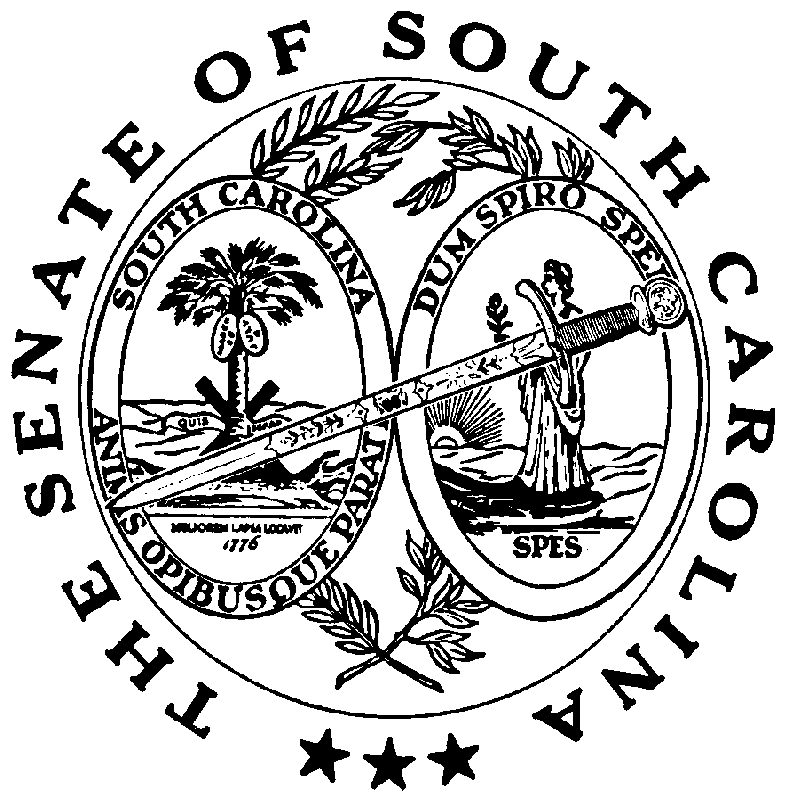 